Using Quotations in Your Writing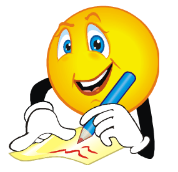 General Rules of Quotations-There are always exceptions to rules, but these are good ones to remember.Keep them short:		Quotes should not exceed more than a sentence.Keep them significant:	Quotes should be relevant to what you are saying.Keep them supported:	Quotes should support your argument.Keep them surrounded:	Quotes should always have quotations marks.Keep them cited:		Quotes should always be followed by the author’s last name and page/paragraph  or line number in bracketsIntegrating Quotes – Creating your citation as part of your ACEUse a comma-When the phrase before the quotation is an incomplete sentence (clause), use a comma.  Common words before commas include says, writes, argues, suggests, etc.Ex. Captain Torres says to the barber, “Killing isn’t easy.  You can take my word for it” (Tellez 127).Ex. For instance, Captain Torres says, “Without any effort I could go straight to sleep” (Tellez 126).Ex. For example, the barber exclaims, “I was secretly a rebel” (Tellez 125).Use a colon-When the phrase right before the quotation is a complete sentence, use a colon to introduce the quotation.Ex. The barber admitted in the story to being a rebel: “Yes, I was secretly a rebel” (Tellez 125).Embed the quotation (or parts of it) in your sentence.	-Use key words from the quotation in your own sentence. Ex.  Torres has conducted many questionable acts that the barber has seen, “[b]ut the sight of the mutilated bodies kept [the barber] from noticing the face who had directed it all” (Tellez 127).Ex.  The author creates suspense when Captain Torres “paused for a moment” in the doorway (Tellez 127).Use the quote sandwich. -Surround your quote with writing by following the formula below.  You must create a complete and correct sentence. Simply drop your information into the format below. 	      Write the author’s or character’s name here. 	Write the quote here. Enter author’s name and your page / line number in the bracket!When ______ writes, “ __________” ( ___ ), he / she shows…		states				illustrates				declares			portrays								confesses			depicts								says				demonstrates						revealsEx. When the barber confesses, “I was secretly a rebel” (Tellez 125), he shows the reader why he was scared of Captain Torres. Ex. When the barber says, “When I recognized him [Captain Torres] I started to tremble” (Tellez 124), he reveals his insecurity around the Captain. Adding and Removing Words If you add a word or words in a quotation, you should put [square brackets] around the words to indicate that they are not part of the original text. -If you omit a word or words (take out) from a quotation, you should indicate the deleted word or word by using ellipsis marks […] surrounded by square brackets. 